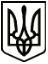 УкраїнаМЕНСЬКА МІСЬКА РАДАЧернігівська областьРОЗПОРЯДЖЕННЯ Від 10 серпня 2021 року	№ 276Про скликання 9 сесії Менської міської ради 8 скликання 	На підставі ст. ст. 19, 20 Регламенту роботи Менської міської ради 8  скликання, враховуючи п. п. 5, 6 ст. 46 Закону України «Про місцеве самоврядування в Україні», постанови Кабінету Міністрів України від 11 березня 2020 року № 211 «Про запобігання поширенню на території України гострої респіраторної хвороби COVID-19, спричиненої коронавірусом SARS-CoV-2», враховуючи зміст службової записки начальника відділу охорони здоров'я та соціального захисту населення М.В.Москальчук, щодо необхідності в найкоротші терміни розглянути питання стосовно передачі майна для створення соціальної пральні та передбачення співфінансування по проекту:Скликати в період з 10 серпня по 31 серпня 2021 року – 9 сесію Менської міської ради 8 скликання. Перше пленарне засідання 9-ї сесії Менської міської ради 8 скликання провести 17 серпня 2021 року  10:00 в приміщенні малого залу КЗ «Менський будинок культури» Менської міської ради за адресою м. Мена, вул. Героїв АТО, № 3 з додатковими обмежувальними заходами (забезпечення учасників засобами індивідуального захисту, а також дотримання відповідних санітарних та протиепідемічних заходів).Основні питання порядку денного першого пленарного засідання: Про передачу майна для створення соціальної пральні.Відповідальний за підготовку проєкту рішення з даного питання є начальник відділу охорони здоров'я та соціального захисту населення Менської міської ради М.В.Москальчук2)     Про внесення змін до рішення другої сесії Менської міської ради восьмого скликання від 23 грудня 2020 року № 62 «Про бюджет Менської міської територіальної громади на 2021 рік». Відповідальний за підготовку проєкту рішення з даного питання є начальник Фінансового управління Менської міської ради А.П.НеросликДруге пленарне засідання 9-ї сесії Менської міської ради 8 скликання провести 31 серпня 2021 року о 10:00 в приміщенні малого залу КЗ «Менський будинок культури» Менської міської ради за адресою м. Мена, вул. Героїв АТО, № 3 з додатковими обмежувальними заходами (забезпечення учасників засобами індивідуального захисту, а також дотримання відповідних санітарних та протиепідемічних заходів).6. Заступникам міського голови з питань діяльності виконавчих органів ради, старостам, начальникам та спеціалістам структурних підрозділів Менської міської ради, Фінансового управління Менської міської ради, директорам комунальних підприємств, установ, закладів з метою включення до порядку денного інших питань, необхідних до розгляду на пленарному засіданні 9-ї сесії Менської міської ради 8 скликання, в терміни, визначені Регламентом Менської міської ради 8 скликання, підготувати та подати погоджені проєкти рішень в системі електронного документообігу секретарю Менської міської ради для своєчасного опрацювання депутатами Менської міської ради та оприлюднення на сайті. 7. Головам постійних депутатських комісій про дату та час засідання постійних комісій повідомити секретаря Менської міської ради.8. Відділу документування та забезпечення діяльності апарату ради та відділу цифрових трансформацій та комунікації Менської міської ради, в межах компетенції відділів, забезпечити вчасну підготовку матеріалів сесії, розміщення анонсів про пленарне засідання сесії, постійних депутатських комісій, а також проєктів рішень та рішень 9 сесії Менської міської ради 8 скликання та проінформувати депутатів Менської міської ради 8 скликання про дату та час пленарних засідань та засідань постійних депутатських комісій.9. Контроль за виконанням даного розпорядження залишаю за собою.Міський голова		Г.А. ПримаковОсновні питання порядку денного другого пленарного засідання:Про затвердження Положення про постійні комісії ради в новій редакції та зміни постійних комісій Менської міської ради.Відповідальний за підготовку проєкту рішення з даного питання є секретар ради Ю.В.Стальниченко та голови постійних депутатських комісій (за згодою). Проект рішення включити до порядку денного за погодженням із постійними депутатськими комісіями.Про виконання бюджету Менської міської територіальної громади за 1 півріччя 2021 року.Відповідальний за підготовку проєкту рішення з даного питання є начальник Фінансового управління Менської міської ради А.П.НеросликПро внесення змін до рішення другої сесії Менської міської ради восьмого скликання від 23 грудня 2020 року № 62 «Про бюджет Менської міської територіальної громади на 2021 рік». Відповідальний за підготовку проєкту рішення з даного питання є начальник Фінансового управління Менської міської ради А.П.НеросликПро Бюджетний регламент Менської міської територіальної громади.Відповідальний за підготовку проєкту рішення з даного питання є начальник Фінансового управління Менської міської ради А.П.Нерослик Про затвердження Положення про Менську молодіжну раду.Відповідальний за підготовку проєкту рішення є заступник міського голови з питань діяльності виконавчих органів ради В.В.Прищепа та секретар ради Ю.В.СтальниченкоПро громадське бюджетування (бюджет участі) в Менській міській територіальній громаді на 2022 - 2024 роки.Відповідальний за підготовку проєкту рішення є начальник відділу економічного розвитку та інвестицій  Менської міської ради С.В.СкороходПро затвердження проєктів землеустрою щодо відведення земельних ділянок у власність для ведення особистого селянського господарства.Відповідальні за підготовку проєктів рішень є посадові особи місцевого самоврядування відділу земельних відносин, агропромислового комплексу та екології Менської міської ради та заступник міського голови з питань діяльності виконавчих органів ради В.І.ГнипПро затвердження технічної документації із землеустрою по встановленню меж земельних ділянок (паї) громадянам.Відповідальні за підготовку проєктів рішень є посадові особи місцевого самоврядування відділу земельних відносин, агропромислового комплексу та екології Менської міської ради та заступник міського голови з питань діяльності виконавчих органів ради В.І.ГнипПро затвердження положення про порядок відчуження майна комунальної власності Менської міської територіальної громади.Відповідальний за підготовку проєкту рішення є начальник юридичного відділу Менської міської ради Т.А.БернадськаПро надання дозволу громадянам на розробку документації із землеустрою по встановленню меж земельних ділянок.Відповідальні за підготовку проєктів рішень є посадові особи місцевого самоврядування відділу земельних відносин, агропромислового комплексу та екології Менської міської ради та заступник міського голови з питань діяльності виконавчих органів ради В.І.ГнипПро затвердження технічних документацій із землеустрою щодо встановлення (відновлення) меж земельних ділянок в натурі для будівництва та обслуговування житлових будинків господарських будівель і споруд.Відповідальні за підготовку проєктів рішень є посадові особи місцевого самоврядування відділу земельних відносин, агропромислового комплексу та екології Менської міської ради та заступник міського голови з питань діяльності виконавчих органів ради В.І.ГнипПро внесення змін до Комплексної Програми підтримки сім’ї, запобігання домашньому насильству, гендерної рівності та протидії торгівлі людьми на період 2022 року.Відповідальний за підготовку проєкту рішення є начальник відділу охорони здоров'я та соціального захисту населення Менської міської ради М.В.МоскальчукПро  внесення змін до Переліку адміністративних послуг, які надаються через відділ «Центр надання адміністративних послуг», і Переліку адміністративних послуг, які надаються через ВРМ відділу «Центр надання адміністративних послуг»  та затвердження інформаційних і технологічних карток, які надаються через відділ «Центр надання адміністративних послуг».Відповідальний за підготовку  проєкту рішення є  начальник відділу «Центр надання адміністративних послуг» Менської міської ради В.Ю.РачковПро внесення змін до Програми організації харчування дітей в закладах дошкільної освіти Менської міської ради на 2020-2022  роки.Відповідальний за підготовку проєкту рішення є  начальник Відділу освіти Менської міської ради І.Ф.Лук'яненкоПро погодження розміщення телекомунікаційного обладнання ТОВ «Лайфселл».Відповідальний за підготовку проєкту рішення є  начальник юридичного відділу Менської міської ради Т.А.БернадськаПро затвердження проекту землеустрою щодо відведення земельної ділянки у порядку зміни її цільового призначення громадянам.Відповідальні за підготовку проєктів рішень є посадові особи місцевого самоврядування відділу земельних відносин, агропромислового комплексу та екології Менської міської ради та заступник міського голови з питань діяльності виконавчих органів ради В.І.ГнипІнші питання, що стосуються земельних відносин.Відповідальні за підготовку проєктів рішень є посадові особи місцевого самоврядування відділу земельних відносин, агропромислового комплексу та екології Менської міської ради та заступник міського голови з питань діяльності виконавчих органів ради В.І.ГнипІнші питання винесені на розгляд сесії згідно регламенту ради.Відповідальні за підготовку проєктів рішень заступники міського голови з питань діяльності виконавчих органів ради, начальники відділів, Фінансового управління, завідувачі секторів, керівники комунальних підприємств, установ Менської міської ради